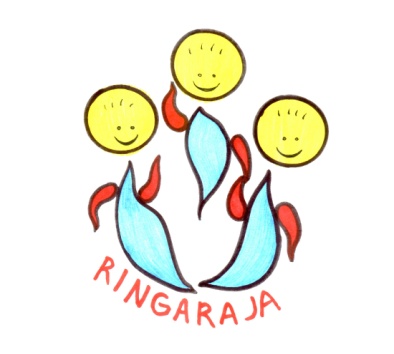 IZSTOPNA IZJAVAPriimek in ime otroka_____________________________________________________Naslov_________________________________________________________________Vrtec Ringaraja, enota__________________________, oddelek____________________Vzrok izstopa: vstop v šolo, prestop v drug vrtec, zdravstveni razlogi, drugo___________________________________________________________________Datum izstopa:___________________________________________________________Podpis staršev:____________________________________________________________Odpovedni roki:- izstop zaradi zdravstvenih razlogov -  ob predložitvi zdravniškega spričevala brez odpovednega roka- prestop v drug vrtec - 14 dnevni odpovedni rok- ostalo - enomesečni odpovedni rokOPOMBA: ob morebitni selitvi navedite tudi nov naslov!!